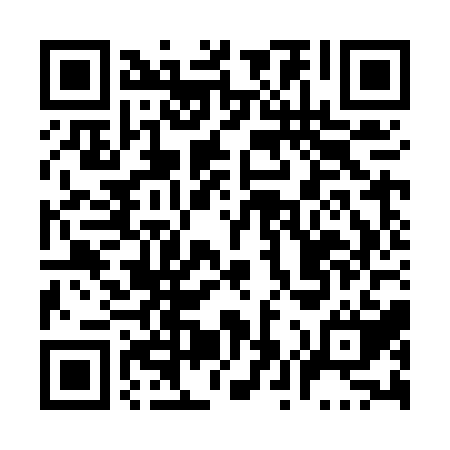 Ramadan times for Goulais River, Ontario, CanadaMon 11 Mar 2024 - Wed 10 Apr 2024High Latitude Method: Angle Based RulePrayer Calculation Method: Islamic Society of North AmericaAsar Calculation Method: HanafiPrayer times provided by https://www.salahtimes.comDateDayFajrSuhurSunriseDhuhrAsrIftarMaghribIsha11Mon6:346:347:571:475:487:387:389:0212Tue6:326:327:551:475:497:407:409:0313Wed6:306:307:531:475:507:417:419:0414Thu6:286:287:511:475:517:437:439:0615Fri6:266:267:491:465:527:447:449:0716Sat6:246:247:471:465:547:457:459:0917Sun6:226:227:451:465:557:477:479:1018Mon6:206:207:431:455:567:487:489:1219Tue6:186:187:411:455:577:507:509:1320Wed6:166:167:391:455:587:517:519:1521Thu6:136:137:371:445:597:527:529:1722Fri6:116:117:351:446:007:547:549:1823Sat6:096:097:331:446:017:557:559:2024Sun6:076:077:311:446:027:577:579:2125Mon6:056:057:301:436:037:587:589:2326Tue6:036:037:281:436:047:597:599:2427Wed6:016:017:261:436:058:018:019:2628Thu5:585:587:241:426:068:028:029:2729Fri5:565:567:221:426:078:038:039:2930Sat5:545:547:201:426:088:058:059:3131Sun5:525:527:181:416:098:068:069:321Mon5:505:507:161:416:108:078:079:342Tue5:475:477:141:416:118:098:099:363Wed5:455:457:121:416:128:108:109:374Thu5:435:437:101:406:138:128:129:395Fri5:415:417:081:406:148:138:139:406Sat5:385:387:061:406:158:148:149:427Sun5:365:367:041:396:168:168:169:448Mon5:345:347:021:396:178:178:179:469Tue5:325:327:001:396:188:188:189:4710Wed5:295:296:581:396:198:208:209:49